Dzień dobry Wszystkim!Przypominam, że we wtorek w środę i w czwartek ósmoklasiści w całej Polsce piszą egzaminy na zakończenie szkoły podstawowej. Uczniowie z naszej szkoły także. W związku z tym przez kolejne trzy dni nie będziecie realizowali zdalnego nauczania. Następny materiał do realizacji przekażę Wam w piątek. Temat na dziś:Wakacyjne plany.Podróż po kartce – wykreślanka literowa.W poziomych rzędach wykreśl wyrazy związane z letnim wypoczynkiem i odczytaj rozwiązanie.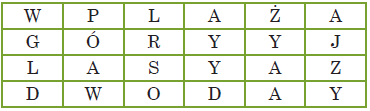 Wakacyjne marzenia.Namaluj obrazek o swoich marzeniach. Gdzie chcesz pojechać? Co chcesz zobaczyć? Co chcesz zwiedzić? Może masz kilka marzeń, wtedy podziel kartkę na kilka części. Możesz zerknąć na stronę 57 w podręczniku i zobaczyć, jak dzieci planują spędzić wakacje.Bezpieczne wakacje.Porozmawiajcie o tym, jak spędzić wakacje, żeby były bezpieczne. Co wolno robić, a czego nie wolno?Przygotuj zawieszkę z numerami telefonów alarmowych. Znajdziesz ją w „Teczce artysty”. Przygotuj kartę nr 26, kredki, klej i nożyczki. Zawieszkę powieś w widocznym miejscu w domu. Do dzieła!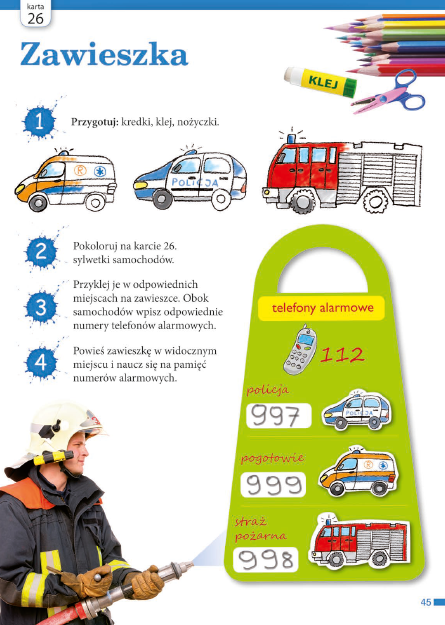 Podręcznik – str. 56. Opowiadanie R. Witka „Przyjaźń na odległość”.Po przeczytaniu opowiadania odpowiedzcie na pytania 3 i 4.Ćwiczenia z j. polskiego – str. 53 – 54. Uzupełniając ćwiczenia, zwróć uwagę, że część zadania 3 trzeba zrobić w zeszycie z j. polskiego.Ćwiczenia z matematyki – str. 80 – 81.Na koniec zajęć ćwiczenia słuchowe. Przypomnimy sobie odgłosy przyrody.Jakie dźwięki natury możesz usłyszeć podczas wakacji? Posłuchaj. https://www.youtube.com/watch?v=JwbMnvfN2y8W tym tygodniu uzupełnij sobie „Kaligrafię” na stronie 58.Pamiętaj o starannym pisaniu.Dziękuję za Waszą dzisiejszą pracę!!!Pozdrawiam.Izabela Szymczak